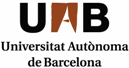 Full de dades personalsAutoritzo la cessió de dades personals: 		Sí  		No Bellaterra (Cerdanyola del Vallès), _____ d _____________________ de ________Segell de la Gestió Acadèmica (data i registre)Data i signatura de l’alumne/aDades de l’alumne/aDades de l’alumne/aDades de l’alumne/aDades de l’alumne/aDades de l’alumne/aDades de l’alumne/aDades de l’alumne/aDades de l’alumne/aNomNomNomPrimer CognomPrimer CognomPrimer CognomSegon CognomSegon CognomDNI / PassaportDNI / PassaportDNI / PassaportData de naixementData de naixementData de naixementNacionalitatNacionalitatDomicili familiarDomicili familiarDomicili familiarDomicili familiarDomicili familiarDomicili familiarDomicili familiarDomicili familiarCarrer/plaça/avinguda, número, pis i portaCarrer/plaça/avinguda, número, pis i portaCarrer/plaça/avinguda, número, pis i portaCarrer/plaça/avinguda, número, pis i portaCarrer/plaça/avinguda, número, pis i portaCarrer/plaça/avinguda, número, pis i portaCarrer/plaça/avinguda, número, pis i portaCarrer/plaça/avinguda, número, pis i portaCodi PostalCodi PostalPoblacióPoblacióPoblacióProvínciaProvínciaPaísTelèfon fixTelèfon fixAdreça electrònica UABAdreça electrònica UABAdreça electrònica UABDomicili durant el cursDomicili durant el cursDomicili durant el cursDomicili durant el cursDomicili durant el cursDomicili durant el cursDomicili durant el cursDomicili durant el cursCarrer/plaça/avinguda, número, pis i portaCarrer/plaça/avinguda, número, pis i portaCarrer/plaça/avinguda, número, pis i portaCarrer/plaça/avinguda, número, pis i portaCarrer/plaça/avinguda, número, pis i portaCarrer/plaça/avinguda, número, pis i portaCarrer/plaça/avinguda, número, pis i portaCarrer/plaça/avinguda, número, pis i portaCodi PostalPoblacióPoblacióPoblacióProvínciaProvínciaProvínciaPaísTelèfon fixTelèfon mòbilTelèfon mòbilTelèfon mòbilAdreça electrònicaAdreça electrònicaAdreça electrònicaAdreça electrònicaCentre on s’ha matriculatCurs acadèmicInformació bàsica de la Llei de Protecció de DadesInformació bàsica de la Llei de Protecció de DadesFINALITAT DE LA RECOLLIDA/TRACTAMENT DADESRecollida de dades personals.BASE JURÍDICACompliment d’una missió per interès públic.DESTINATARISLes vostres dades no seran cedides o trameses a terceres persones ni a d’altres destinataris.TRANSFERÈNCIES DE DADES FORA DE LA UELes vostres dades no seran cedides o trameses a organitzacions o entitats no pertanyents a la Unió Europea.TERMINI DE CONSERVACIÓ DE LES DADESLes dades seran conservades durant el termini establert a les taules d’accés i avaluació documental de la Generalitat de Catalunya.ELABORACIÓ DE PERFILSEl tractament de les vostres dades no comporta l’elaboració de perfils amb finalitats predictives de preferències personals, comportaments o actituds.RESPONSABLE DEL TRACTAMENTEl/la cap d’Afers Acadèmics, a.afers.academics@uab.catDRETS DE LES PERSONES INTERESSADESD’acord amb la legislació vigent en matèria de protecció de dades de caràcter personal, podeu exercir els drets d’accés, rectificació, supressió, oposició, limitació del tractament o portabilitat mitjançant sol·licitud dirigida al responsable del tractament o a la/el Secretaria/i General de la UAB, a l’Edifici Rectorat situat a la Plaça Acadèmica , 08193, Bellaterra (Cerdanyola del Vallès).DELEGAT PROTECCIÓ DE DADESTambé podeu realitzar les consultes oportunes en relació amb el tractament de les vostres dades personals a l’adreça electrònica proteccio.dades@uab.catRECLAMACIONSPodeu presentar reclamacions davant l’Autoritat Catalana de Protecció de Dades a través de la seu electrònica de l’APDCAT (https://seu.Apd.cat) o per mitjans no telemàtics.